Meldeschein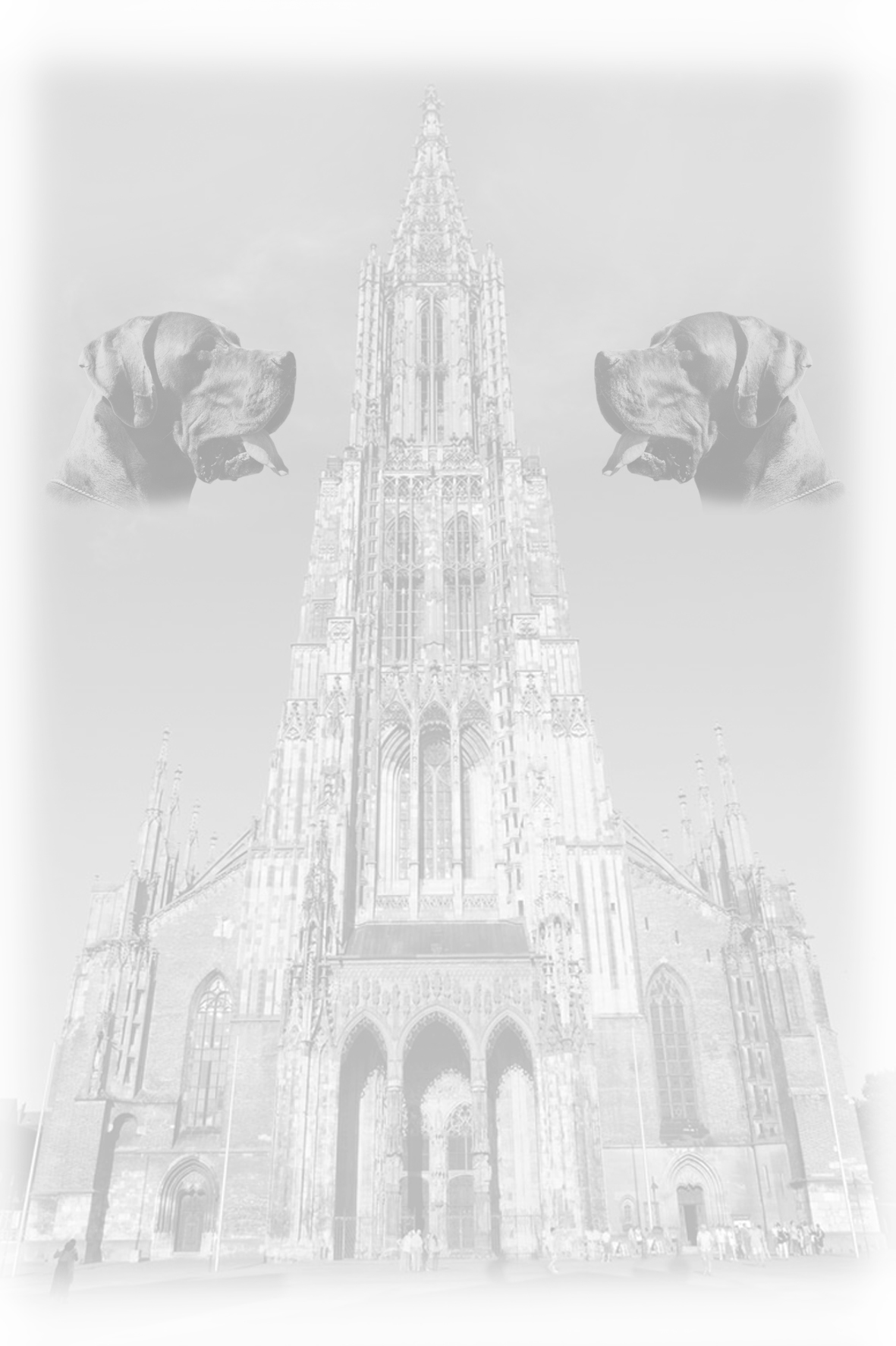  CAC-Zuchtschau am 02. juni 2018Mit Vergabe CAC/VDH sowie der TitelSieger/Jugendsieger Baden WürttembergOrtsgruppe Ulm-Neu-UlmAuf dem ADRK-Platz 88477 schwendi, ziegelweiler 1Zeitplan: Einlass ab 08.00 Uhr    (Beginn des Richtens 10.00 Uhr)Richter: 	 Rüden – Herr Milan Krinke (CZ)  (auch Hündinnen blau)                      Hündinnen – Herr Prof. Dr. Peter Friedrich(D) (außer Hündinnen blau)Ausstellungsleiter:	Gerhard Rau, 89079 Ulm, Stockachstrasse 10Meldestelle:		Roman Seibold, 89284 Pfaffenhofen, Hirschstraße 15,                         	Tel.  07302-5906,   Fax 07302-9227631                                Mail. roman-seibold@web.de                                   Ausstellungskonto:           Sparkasse Ulm,                                            IBAN: DE63630500000007681817, BIC: SOLADES 1 Ulm Kataloginserate:               1 Seite 50,00 EuroName des Hundes: …………………………………………………………………………………………..Rüde ( )       Hündin ( )    Zb-Nr ……………  Wurftag: ………………………………………………Vater: ………………………………………………. Mutter: ……………………………………………….Farbe: …………………………………… Züchter: …………………………………………………………Eigentümer:………………………………………..…………………………………………………………...Wohnort/Strasse:………………………………………………………………………………………………Telefon/Mail:…………………………………………………………………………………………………….( ) Babyklasse      	(4-6 Monate)	€ 15,00	    ( ) Paarklasse      frei( ) Jüngstenklasse	(6-9 Monate)	€ 15,00	    ( ) Zuchtgruppe   frei( ) Jugendklasse	(9-18 Monate)   	€ 25,00( ) Zwischenklasse	(15-24 Monate)	€ 25,00( ) Offene Klasse 	(ab 15 Monate)        	€ 25,00( ) Championklasse	(Titelnachweis erforderlich) 	€ 25,00     ( ) Veteranenklasse	(ab 8 Jahre)   	freiMit Abgabe dieser Meldung versichere ich, dass ich die Aufsichtspflicht über den gemeldeten Hund übernehme. Für durch den gemeldeten Hund verursachte Schäden hafte ich als Aussteller. Die Zahlungsverpflichtung entsteht mit Abgabe der Meldung. Nichterscheinen entbindet nicht von der Zahlungspflichtung. Die Zuchtschauordnung des DDC als auch die Zuchtschauordnung des VDH erkenne ich als verbindlich an. Veterinärbestimmungen: Gültiger Impfschutz ist nachzuweisen.Datum: …………………………   Unterschrift:…………………………………………..